  ОТЧЕТ О РЕЗУЛЬТАТАХ САМООБСЛЕДОВАНИЯМуниципального бюджетного учреждениядополнительного образованияКарачевский дом детского творчества2021 годВведениеСамообследование муниципального бюджетного учреждения дополнительного образования Карачевский дом детского творчества проводится в соответствии с:Законом Российской Федерации «Об образовании в Российской Федерации» от29.12.2012 г. № 237-ФЗ;Приказом Министерства образования и науки РФ от 14 июня 2013 г. № 462 «Об утверждении «Порядка проведения самообследования образовательной организацией» (с изменениями и дополнениями от 14.12.2017г.); Положением муниципального бюджетного учреждения дополнительного образования Карачевский дом детского творчества «О проведении самообследования». Приказом №3/2 «О проведении процедуры самообследования  за 2021 год» от 18.01.2022г.Аналитическая часть представлена результатами анализа по следующим направлениям:оценка образовательной деятельности;оценка системы управления;оценка кадрового обеспечения;оценка материально-технической базы;оценка образовательной деятельности;организация образовательного процесса;характеристика контингента обучающихся;результативность образовательного процесса;организационно-массовая и культурно-досуговая деятельность;работа с родителями;работа в период каникул;методическое и информационное обеспечение;функционирование внутренней системы оценки качества образования.Отчет составлен по материалам самообследования деятельности учреждения за период с 1.01.2021 г. по 31.12. 2021 г.Целью проведения самообследования является обеспечение доступности и открытости информации о деятельности учреждения.1. Аналитическая частьНаименование образовательного учреждения в соответствии с Уставоммуниципальное бюджетное учреждение дополнительного образованияМуниципальное бюджетное учреждение дополнительного образования Карачевский дом детского творчества.Сокращенное наименование: МБУДО Карачевский ДДТ.1.2.Местонахождение: 242 500, Брянская область.г. Карачев, ул Федюнинского,д.2Телефоны/факс: 848335-2-17-13Е-mail: karachevddt@yandex.ru1.3.Устав утвержден постановлением администрации Карачевского района от 18 декабря 2015г.№20511.4.Учредитель: муниципальное образование – «Карачевский район». Функции иполномочия учредителя осуществляются администрацией Карачевского района.1.5.Свидетельство о государственной регистрации права: на здание 32-АЖ № 619387 от 17 ноября 2014г.;на землю АА№ 008412 от 03.02.2015г.1.6. Лицензия на образовательную деятельность: № 4378 от 14 декабря 2014г.Срок действия – бессрочно.1.7.Удобство транспортного расположения: МБУДОКарачевский ДДТ располагается в северо-западной части города Карачев. Проезд маршрутными такси № 1,5,6,117 до остановки «Швейная фабрика».1.8. Директор – Баканова Елена Владимировна1.9. Нормативными актами учреждения являются:-решения (приказы) Учредителя;-приказы (распоряжения) директора;-внутренние локальные акты;-трудовые договоры;-должностные инструкции работников.В учреждении разработаны локальные акты:-регламентирующие деятельность органов самоуправления;-регламентирующие образовательный процесс,взаимоотношения участниковобразовательного процесса;-регламентирующие трудовые отношения.Выводы. Учреждение располагает необходимыми организационно-правовыми документами для ведения образовательной деятельности.2. Структура МБУДО Карачевский ДДТ и оценка системы управления учреждения.Структура Учреждения сформирована на основных видах деятельности ДДТ и включает в себя:- общее отделение на базе ДДТ и микроцентрах при образовательных организациях района;- отделение платных услуг;- отделение по развитию детского движения.Коллегиальными органами управления ДДТ являются:-Общее собрание трудового коллектива;-Педагогический Совет.Созданы экспертно-методический Совет, родительский комитет, Совет кружковцев, районный Совет координаторов детского движения.Полномочия органов управления, права и обязанности его членов закреплены Уставом или Положениями, одобрены собранием трудового коллектива и утверждены директором.Административное руководство осуществляется директором, его заместителями по учебно-воспитательной работе, административно-хозяйственной работе.В деловой коммуникации администрация ДДТ активно пользуется информационно-коммуникативными технологиями.Выводы. Система управления эффективна для обеспечения выполнения функций ДДТ в сфере дополнительного образования и работе с детским движением.3. Оценка кадрового обеспечения МБУДО Карачевский ДДТВ 2021 году педагогический коллектив насчитывал 23 человек, из них21 педагогический работник – основной, 1 работник – по внешнему совместительству.Сведения о кадровом педагогическом составе.Педагогические и административно-хозяйственные работники, прошедшие запоследние 5 лет повышение квалификации, профессиональнуюпереподготовку по профилю педагогической деятельности или инойосуществляемой в образовательной организации деятельности, в общейчисленности педагогических и административно-хозяйственных работников 24/ 83%За отчетный период прошли курсы повышения квалификации в БИПКРО: 3 педагогических работника: «Организация  досуга детей и подростков в процессе реализации  дополнительной общеобразовательной программы»    в объеме 36 ч. ( Каширина Н.Ю., Рассказова О.Н., Черников Н.С., ); «Актуальные вопросы внедрения целевой модели развития дополнительного образования детей в Брянской области»  в объеме 36 ч. Баканова Е.В.,  Чурюкина Е.М.;Конкурс профессионального мастерства «Сердце отдаю детям» как средство повышения квалификации педагога дополнительного образования»   в объеме  6 ч. (Гребенко В.Н., Жукова Н.И.) «Педагог - професия творческая»  в объеме  24 ч. - Каширина Н.Ю. Можно рекомендовать прохождение курсов  в 2022 году - 2 педагогичским работникам по программе инклюзивного обучение в дополнительном образовании.В 2022году необходимо пройти профессиональную переподготовку 1 педагогическому работнику по программе «Педагогика дополнительного образования детей и взрослых».Деятельность педагогического и ученического коллектива ДДТ за отчётный период была отмечена:- Благодарственное письмо  Территориального органа Федеральной службы государственной статисики по Брянской области Брянского отделения Общеросийской общественной организации  «Российская ассоцифция статистков», ФБГУ ВО «Брянский государственный инженерно-технологический институт» за содействие в организаци регионального творческого конкурса среди школьников «Перепись насления 2021. Создаём будущее!» - Благодарственное письмо Районного управления образования администрации  Карачевского района за помощь в организации  и проведении конкурса педагогического мастерства «Воспитатель года -2021» - Грамота Районного управления образования администрации Карачевского района за победу в районном конкурсе на лучшее новогоднее оформление образовательных организаций Карачевского района. - Грамота Администрации Карачевского района и Районного управления образования администраци Карачевского района  за победу в номинации «Новый год в моём окне» районного смотра-конкурса на лучшее новогоднее оформление образовательных организаций карачевского района. - Архиирейская Грамота  митроолита Брянского и Севского за усердные труды на благо Брянской Епархии. -Благодарственное письмо Адмиристрации Карачевского района за вктивную творческую инициативу, профессионализм и в связи с подготовкой и проведением мероприятий, посвященных празднованию Дня горорода. 2021г. -Разноуровневыми  грамотамибыли награждены по результатам участия в мероприятиях различного уровня учащиеся и п.д.о. в 2021  году4 . Материально-техническое обеспечение.Источником финансирования ДДТ являются бюджетные средства, согласно субсидии на использование муниципального задания и внебюджетные средства.Материально-техническая база и социальные условия пребывания учащихся способствуют реализации целей и задач образовательно-воспитательной деятельности учреждения.Материально-техническая база ДДТ для осуществления образовательной деятельности оснащена:-число зданий и сооружений – 1;-общая площадь всех помещений – 826,6 кв.м.; 120- сдано в безвозмездную аренду Архиву.-число учебных кабинетов – 8;-общая площадь учебных кабинетов – 224 кв.м.-техническое состояние ДДТ - имеет все виды благоустройства, кроме встроенной вентиляции;-количество стационарных компьютеров – 4;-количество проекторов – 1; количество экранов-1;-звукоозвучивающая система -1;-число ноутбуков – 4, все используются в учебных целях;Есть пожарная сигнализация, тревожная кнопка – объект находится под наблюдениемвневедомственной охраны.Для усиления системы противодействия терроризму в ДДТ выполнены следующиемероприятия:-изданы приказы с назначением ответственных лиц за:*ликвидацию аварий и неисправностей; обеспечение пожарной безопасности;*о мерах повышения антитеррористической безопасности;*об организации охраны труда;* о проведении инструктажей по охране труда;* о назначении лиц, ответственных за безопасную эксплуатациюэлектроустановок.-территория ДДТ огорожена; но требуется ремонт въездных ворот и калитки; ведется видеонаблюдение.Оборудование используется рационально, ведется учет материальных ценностей.Все помещения учреждения и территория соответствуют санитарным и гигиеническим нормам, нормам пожарной и электробезопасности, требованиям охраны труда учащихся и работников ДДТ.За период с 01.01.2021 года по 31.12.2021 года в ДДТ были организованы и проведеныследующие проверки надзорных органов:- 01.06.2021-28.06.2021Департамент образования и науки Брянской области. Предмет проверки: лицензионный контроль ФГН в сфере образования. Вид проверки: плановая.- 03.06.2021 – 29.06.2021года ОНДПР по Карачевскому району, УНДПР ГУ МИС России по брянской области. Предмет проверки: соблюдение требований пожарной безопасности. Вид проверки: плановая. Без замечаний. Невыполненных предписаний нет. Все замечания устранены во время проверки.Выводы. Материально-техническая база ДДТ находится в целом в удовлетворительном состоянии и соответствует требованиям к оснащению образовательного процесса.Рекомендации: ремонт въездных ворот и калитки.5. Оценка образовательной деятельностиОбразовательная деятельность ДДТ за отчетный период строилась в соответствии сОбразовательной программой учреждения, которая ежегодно формируется исходя из муниципального задания со стороны учредителя, социального запроса на дополнительные образовательные услуги, укомплектованностью штатов, нормативно - правовой и материально-технической базы ДДТ.Содержание реализуемых общеобразовательных (общеразвивающих) программ ежегодно обновляется в соответствии с действующим законодательством.Исходя изтребований,Образовательная программа ДДТ ориентирова на осуществление комплексного подхода в организации образовательного процесса в обучении, в воспитании и развитии учащихся.Образовательная программа ДДТ в 2021 году реализовывалась на основе следующих дополнительных общеобразовательных (дополнительных общеразвивающих) программ:Программное обеспечение  образовательного процесса  МБУДО Карачевский ДДТ на 2021 годПрограммное обеспечение  образовательного процесса  МБУДО Карачевский ДДТ на 2021 год на  платно-договорной основеВсе программы  соответствуют общей Образовательной программе ДДТ.Реализуемые дополнительные общеобразовательные (общеразвивающие) программы являются основным документом планирования и организации образовательного процесса. Программы разработаны на основе директивных и нормативных документов федеральных органов управления образования, с учетом опыта работы, теории и методики педагогики, психологии, гигиены. Данные программы предусматривают: цели и задачи обучения, программный материал по разделам и по годам обучения; средства и формы подготовки обучающихся.Дополнительные общеобразовательные (общеразвивающие) программы обеспечивают строгую последовательность и непрерывность всего воспитательного процесса, базируясь на следующие методы и приемы обучения: упражнение, игра, метод проектов, создание проблемной ситуации, практические методы, методы стимулирования учебной деятельности и др. Исходя из требований, образовательная деятельность по общеобразовательным (общеразвивающим) программам направлена на: - единство обучения, воспитания и развития творческих способностей учащихся;- удовлетворение запросов учащихся и их родителей, предоставляющих ребенкусвободный выбор видов и сфер деятельности;-непрерывное образование детей и подростков на протяжении нескольких лет повыбранному учащимся или его родителями (законными представителями) профилю;-продолжение образовательно-воспитательного процесса в каникулярное время;-ориентацию и адаптацию учащихся в новой среде общения;-закрепление учебных и коммуникативных навыков;-формирование культуры здорового и безопасного образа жизни, укрепления здоровьяучащихся;-профессиональную ориентацию учащихся;-формирование общей культуры обучающихся.Полнота реализаций дополнительных общеобразовательных (общеразвивающих)программ к контрольной точке отчетного периода составляет 97%.В целом Образовательная программа ДДТ отражает содержимое многообразиереализуемых дополнительных общеобразовательных (общеразвивающих) программ, позволяет удовлетворить образовательные потребности детей, запросы родителей (законных представителей) учащихся, определяет возможности продуктивного участия учреждения в создании адаптивной образовательной среды для личностного развития детей.Выводы:Все вышеназванные программы утверждены на Педагогическом Совете ДДТ протокол № 1 от 01.09.2021 г. Все программы соответствуют «Примерным требованиям к содержанию и оформлению образовательных программ дополнительного образования детей».Реализуемые программы являютсяавторскими – 14 (из них 2-заимствованными), модифицированными- 15, и предусматривают выполнение обучающих, развивающих и воспитательных функций.Из 7 общеразвивающих программ, обучение по которым ведется на платно-договорной основе,  4 автрских  и  3 – модифицированные. Образовательная программа ДДТ способствует развитию познавательной активностиучащихся и их творческих способностей. Формирует личностные социальные компетенции, помогает им в вопросах самоопределения.6. Организация образовательного процесса.Организация образовательного процесса в ДДТ за текущий период определяется годовым календарным учебным графиком, утвержденным директором ДДТ.Годовой календарный учебный график в полном объеме учитывает индивидуальные,возрастные, психофизические особенности обучающихся и отвечает требованиям охраны их жизни и здоровья.Начало учебного года – 1 сентября 2021г.,с 1 по 13.09.2021г. набор групп. С 14.09.2021г. - начало занятий. Окончание учебного года – 31.05.2022 г. Продолжительность учебного года–34 недели (с учетом проведения процедурыпромежуточной аттестации или итоговогоконтроля обучающихся), в 2021-2022 учебном году предусмотрены каникулы: осенние -  25.10.2021-31.10.2021, зимние  - 1-8 января 2022года, весенние – 25.03.2022- 31.03.2022г.:Промежуточная аттестация проводится в мае – по итогам учебного года.Итоговый контроль проходит в мае – по итогам окончания полного курсаобучения по дополнительным общеобразовательным (общеразвивающим) программам.Регламент образовательного процесса определен:продолжительностью рабочей недели – 6 дней;продолжительностью учебной недели – 7 дней;продолжительность одного занятия для обучающихся дошкольного возраста составляет 30 минут, для индивидуальных занятий музыкальной и певческой направленности в зависимости от возраста 30-45 минут, для остальных обучающихся – 45 минут;Недельная нагрузка на учащегося составляет:для детей дошкольного возраста от 1 до 4 часов;для детей младшего школьного возраста от 2 до 4 часов;для детей среднего и старшего школьного возраста от 2 до 6 часов.После каждого академического часа занятий перемена не менее 10 минут.Занятия проводятся по группам, индивидуально или всем составом объединения.Организация образовательного процесса регламентируется расписанием занятийобъединений, утвержденным директором ДДТ.Расписание занятий объединений составляется с учетом наиболее благоприятногорежима труда и отдыха обучающихся, их возрастных особенностей и установленныхсанитарно-гигиенических норм.Начало занятий в 9.00, окончание –19.00.Количество учебных смен – 2Первая смена – 9.00-13.00 часовВлажная уборка помещения, проветривание – 13.00-14.00.Вторая смена – 14.00 – 19.00часовВлажная уборка помещения, проветривание – 19.00-20.00.Комплектование учебных групп на новый учебный год осуществляется смая и заканчивается к 14 сентября, ежегодно. Основной объем работы по комплектации учебных групп творческих объединений приходится на сентябрь месяц, так как режим занятий выстраивается с учетом режима работы общеобразовательных организаций. В течение учебного года, при необходимости,  проводится доукомплектование состава учащихся в соответствии с учебным планом, муниципальным заданием, лицензионными требованиями и действующими Правилами.В летний каникулярный период в ДДТ организуется работа летних оздоровительных лагерей с дневным пребыванием детей.Занятия для  учащихся в учебных группахи объединениях:по временному утвержденному расписанию, составленному на период каникул в форме экскурсий, походов, работы сборных творческих групп, воспитательных и организационно-массовых мероприятий;Выводы. Расписание составляется с учетом санитарно-эпидемиологических требований к учреждениям дополнительного образования и рекомендуемого режима занятий в объединениях различного профиля.7. Характеристика контингента обучающихся в 2021-2022 учебном годуКоличество учащихся – 1046 человек-923 (МЗ)-123 (ПУ).Возраст учащихся: от 5 до 17 лет.Количество учебных групп – 88Количество детей занимающихся в двух и более объединениях – 172 человек.Количество детей с ограниченными возможностями здоровья – 0 человека.Количество детей-инвалидов – 0 человек.Количество детей находящихся под опекой – 2 человек.Количество детей находящихся в социально-опасном положении – 12 человек.Возрастной состав учащихся ДДТ5-9 лет 606 (девочек-367, мальчиков-239)10-14 лет 385 (девочек-275, мальчиков-110)15-17 лет-53 (девочек -35, мальчиков-18)дошкольники- 142младший школьный -599средний школьный- 252старший школьный -53Количество учащихся по годам обучения:1й год обучения-523 + 123 (ПУ)2й год обучения-2933й год обучения-107Вывод. Организация образовательной деятельности в ДДТ осуществляется в соответствии с Образовательной программой, календарным учебным графиком, учебным планом.Образовательная деятельность соответствует основным принципам государственной политики РФ в области образования. Учреждение работает в инновационном режиме, формируя единое образовательное пространство, выполняя заказ учредителя.8.Результативность образовательного процесса.Освоение дополнительных общеобразовательных (общеразвивающих) программ завершается итоговым контролем или промежуточной аттестацией учащихся.В ДДТ введено в действие Положение о промежуточном и итоговомконтроле учащихся.По результатам проведения промежуточного и итоговогоконтроля учащихся уровеньосвоения дополнительных общеобразовательных (общеразвивающих) программ в 2021 году составил:Промежуточный контроль:высокий уровень 85,6% ;средний уровень 14,4%;Итоговый контроль: высокий уровень -92%, средний уровень  -8%Анализ результатов промежуточного и итоговогоконтроля учащихся по итогам 2020-2021 уч. года рассматривался на Педагогическом совете ДДТ (Протокол № 3 от 31.04.2020 г.), промежуточного контроля учащихся за Iполугодие 2021-2022 уч. года рассматривался на Педагогическом совете (Протокол № 2 от 15.01.2022г.).Положительное влияние на организацию и проведение процедуры итогового и промежуточного контроля оказала деятельность администрации по улучшению условий осуществления образовательного процесса, повышения его технической оснащенности, что позволило педагогам широко использовать информационные технологии.По сравнению с прошлыми учебными годами, можно сделать вывод, что объединениятехнической и физкультурно-спортивной направленности уменьшаются. Связано это с тем, что в учреждении нет своего спортивного зала, требует капитальных вложений  база для объединений технической направленности.Качество подготовки учащихся подтверждается участием обучающихся в мероприятиях различного уровня. количество обучающихся, принявших участие в массовых конкурсных мероприятиях- 585, количествово обучающихся призеров и победителей в уровнях:муниципальный- 101 призовых мест (137 учащихся), региональный–12 пизовых мест (37 учащихся),федеральный- 14 призовых мест (24 учащийся),Международный-5 (29 учащихся), итого-132 призовых мест (227 учащихся). В связи с тем, что многие конкурсные мероприятия были отменены из-за чрезвычайного положения и профилактических мероприятий, творческие коллективы учреждения не смогли принять участие в традиционных очных конкурсах и смотрах, к которым они готовились в течение года. Тем не менее,учашиеся творческих объединений МБУДО Карачевский ДДТ принимали активное участие в различных заочных конкурсах в формате онлайн. Результат: увелиение  количества призеров и участников мероприятий по сравнению с прошлым годом.Выводы. Образовательный процесс ДДТ имеет достаточное программное обеспечение. В учреждении создана развивающая образовательная среда, представляющая собой систему условий социализации и индивидуализации обучающихся.9. Организационно-массовая и культурно - досуговая деятельность.Планирование и проведение организационно-массовой и культурно – досуговойдеятельности в ДДТ строится на учете мнения родителей, педагогов, интереса обучающихся, муниципального заказа, в соответствии с целями и задачами учреждения. План организационно-массовой деятельности, как составляющая перспективного плана работы ДДТ ежегодно обсуждается и утверждается на Педагогическом Совете учреждения и вводится в действие приказом директора ДДТ. Большинство мероприятий в 2021 году проводились в дистанционной форме, в связи со сложившейся опасной эпидемиологической ситуацией и в соответствии с требованиями  СП 2.4.3648-20 «Санитарно-эпидемиологические требования к организации воспитания и обучения, отдыха и оздоровления детей и молодежи»За текущий период с января 2021 г. по  декабрь 2021 г. в ДДТ было организовано и проведено: Совместно с  учреждениями  образованияЕжемесячно по ДДТ составляется развернутый план воспитательных мероприятий.Выводы. В учреждении ведется большая социокультурная работа, характеризующаяся разнообразием форм досуга как для детей дошкольного, младшего школьного возраста, так и для учащихся среднего и старшего школьного возраста. Все мероприятия направлены на формирование у обучающихся гражданской ответственности и правового самосознания, духовности и культуры, инициативности,самостоятельности, успешной социализации в обществе.10. Работа с родителямиЕжегодно в соответствии с планом осуществляется работа с родителями.  Специфика организации дополнительного образования в ДДТ позволяет использовать широкие практические возможности взаимодействия с семьями учащихся, как традиционные (родительские собрания, лекции, консультации), так и инновационные (интерактивные), такие дискуссия, модерация, тренинговые занятия.Преимущество интерактивных методов в том, что они помогают поставить родителей в активную позицию, повышают их готовность к взаимодействию с педагогами, проясняют родительские ожидания и представления.В течение учебного года в каждом объединении учреждения проводились:-организационные родительские собрания (формирование учебных групп, знакомство с дополнительными общеобразовательными (общеразвивающими) программами иучебно-тематическими планами, подготовкой и проведением промежуточных и итоговых аттестаций),-тематические родительские собрания, на которых рассматривались теоретические ипрактические вопросы по преподаванию предмета (развитие художественного и эстетического вкуса, основы педагогики и детской психологии).В просветительской работе с родителями важную задачу выполняет «Родительский университет» (руководитель- п.д.о. Жарикова Л.И.) оказывающий помощь в формировании психолого-педагогической компетенции родителей (законных представителей) учащихся и педагогических работников учреждения. Все мероприятия с родителями проходили с соблюдением и обеспечением «Санитарно-эпидемиологических требований к образовательным организациям» СП 2.4.3648-20.Выводы: Работе с родителями (законными представителями) учащихся  ДДТ уделяется особое внимание, так как семья не только влияет на формирование личности ребенка, но и выступает в роли социального заказчика образовательных услуг, определяющего цель деятельности учреждения и педагогов. С целью изучения вопроса удовлетворенности образовательным процессом в мае проводится анкетирование родителей.11.  Работа в период каникул.Делая акцент на высокий уровень организации оздоровления и досуга обучающихся ДДТ работает по направлению «Занятость и оздоровление детей в каникулярный период».Основным каникулярным временем в учреждении является – лето. В это время деятельностьучреждения осуществляется по программе « Каникулы!»Цель программы - развитие, оздоровление, привлечение детей к здоровому образужизни, их самореализация в творческом процессе, познания и раскрытия своего потенциала в соответствии со своими склонностями и способностями.В летний период при ДДТ работают два летних оздоровительных лагеря с дневным пребыванием детей «Город мастеров»- художественной направленности и «Истоки»-духовно-нравственной направленности.Основной состав учащихся, занимающихся в летнее время это дети зачисленные в лагеря от 6 до 14 лет.Охват учащихся работой лагерей в летнее каникулярное время от общей численности составляет 64 человека(6,1%).Лагеря работают в соответствии с нормативной базой для данного вида деятельности  в соответствии с установленным режимом, по штатному расписанию.В творческих объединениях летнего цикла, определенных приказом директора работа ведется в соответствии с краткосрочными образовательными программами.В дни осенних, зимних, весенних каникул в ДДТ проводятся тематические и тренинговые занятия для подростков, направленные на профилактику асоциального поведения, правонарушений,обеспечение их социально-правовой защищенности,формирование здорового образа жизни. Работа летнего оздоровительнго лагеря при МБУДО Карачевский ДДТ в 2021году була организована в соответствии с  «Санитаарно-эпидемиологическими требованиями  к организациям воспитания и обучения, отдыха и оздоровления детей и молодежи» СП 2.4.3648-20.Выводы. Работа с учащимися ДДТ в каникулярное время  ведется в соответствии с планом работы и программой «Каникулы», направлена на организацию досуга, всесторонне развитие детей и укрепление их физического здоровья.  12.  Методическое и информационное обеспечение.Важнейшим средством повышения педагогического мастерства педагогов ДДТ,связывающая в единое целое всю систему работы учреждения является методическая служба, позволяющая четко распределить полномочия между членами педагогического коллектива и обобщить положительный опыт методической работы каждого педагогического работника.Повышение профессионального мастерства педагогов осуществляется на основеперспективного планирования курсовой подготовки с учетом запроса педагогов и социального заказа учредителя. Основная цель методической работы учреждения–совершенствование профессиональной компетентности педагога дополнительного образования, как источника повышения качества образовательно-воспитательной деятельности в учреждении.Тема единой методической работы в 2021 учебном году определялась, как:«Совершенствование качества образования, обновление содержания дополнительных общеобразовательных программ и педагогических технологий в условиях реализации федерального проекта «Успех каждого ребенка» национального проекта «Образование».Приоритетными направлениями методической работы учреждения в 2021учебном году являлись:-обеспечение педагогических работников информационными технологиями;-внедрение в практику прогрессивных педагогических технологий;-создание методических разработок, направленных на создание условий для  развития творческого потенциала ребенка в системе УДО;-создание методических разработок по соблюдению техники безопасности на занятиях;-совершенствование педагогического мастерства через курсовую систему повышенияквалификации.Основной формой методической работы в учреждении является «Методическая пятница» - единый день, когда все педагогические работники собираются для коллективной или индивидуальной методической работы по повышению своей научно-теоретической и методической подготовки и совершенствованию педагогического мастерства с целью улучшения образовательного процесса.За отчетный период в учреждении были проведены:-заседания экспертно-методического Совета-заседания методического объединения художественной направленности-заседания методического объединения социально-гуманитарной направленности- заседания методического объединения технической и спортивной направленности-круглый стол на тему «Применение дистанционных форм обучения, внесение изменений и дополнений в образовательные программы»-методическая неделя «Организация и проведение занятий и воспитательных мероприятий мероприятий в онлайн формате».С докладами по темам для самообразования выступили следующие педагогические работники:Кошкарева Е.И. «Рекомендации к работе по индивидуальным эскизам» по курсу бисероткачество» - апрель 2021г.; Черкасова И.А. «План-конспект занятия «Игра путешествие в страну «Макраме» - декабрь 2021;  «План-конспект занятия «Рождественский ангел из бисера»декабрь 2021; Жукова Н.И.«Организация воспитательной работы с обучающимися как необходимое условие повышеия качества освоения  общеобразовательных общеразвивающих программ» - январь 2021г. Жукова Н.И.: «Проектирование и создание воспитательных программ» ноябрь 2021г.,  Аниферова Е.П.: «Проектирование и создание адаптированных программ на основе общеразвивающих программ с учетом новых требований к организации оразоватлеьного процесса» - ноябрь 2021г., Новикова Е.Н.: «Проектирование и создание адаптированных рабочих программ на основе общеразвивающих программ для детей с особыми образовательными потребностями» - ноябрь 2021г.;Чурюкина Е.М. Мастер-класс«Флешмоб как одна из форм социально-значимой деятельности подростков»-апрель 2021г.; «Когда мы едины, мы непобедимы»(Презентация и описание) – ноябрь 2021г.;  Мастер-класс «Искусство  говорить» декабрь 2021, Чурюкина Е.М.: «Диалоговые формы работы в деятельности педагога дополнительного образования» - декабрь  2021г., Чркасова И.А.: «Диалоговые формы работы на занятиях декоративно-прикладным творчеством» - 2021г., Куксина М.М, Полякова Т.Н.: «Применение диалоговых форм работы при организации исследовательской деятельности учащихся на занятиях в объединении естественнонаучной направленности» - декабрь 2021г.С целью повышения квалификации педагогов дополнительного образования организованы и проведены индивидуальные консультации по заполнению заявлений иподготовке материалов для прохождения процедуры аттестации на соответствие занимаемой должности и аттестации на первую и высшую  квалификационную категорию и др..В учреждении в соответствии с планом регулярно проводятся семинары и для педагогов дополнительного образования.Апрель2021«Совместное творчество - путь к успеху. Итоги. Проблемы. Перспективы»Ноябрь2021«Адаптированные дополнительные общеобразовательные общеразвивающие программы, особенности проектирования и реализации»Декабрь2021«Организация исследовательской деятельности в учреждении дополнительного образования»Проводятся индивидуальные консультации.Были проведены на базе ДДТ открытые районные мастер-классы (в том  числе в дистанционой форме) для педагогов,обучающихся и родителей:На базе ДДТ ежегодно работает районное метод.объединение кураторов детского движения. Были проведены под руководством методиста Чурюкиной Е.М. следующиерайонные семинары для кураторов детских общественных организаций:Февраль 2021г. – «Инновационные формы работы с волонтёрами»Апрель 2021г.–«Методика применения современных технологий в деятельности старшего вожатого»Сентябрь 2021г.  - «Планирование и организация работы д.о. Методическое обеспечение деятельности старшего вожатого.»Нябрь  2021г. -  «Формирование социальной активности подростков через включение в различные формы журналистской деятельности».Декабрь 2021 г. - «Система самоуправления в детских и общественных объединениях через работу на платформах РДШ».Выводы. Методическая работа ДДТ имеет системный характер,непрерывно  ведется работа по повышению профессионального мастерства педагогических работников.13. Функционирование внутренней системы оценки качества образования.В учреждении система оценки качества образования представляет собой совокупность организационных структур, норм и правил, диагностических и оценочных процедур, обеспечивающих на единой основе оценку образовательных достижений обучающихся, эффективности выполнения дополнительныхобщеобразовательных (общеразвивающих) программ. Положение овнутриучрежденческом контроле дает возможность отслеживать:-качество работы педагогических работников,-реализацию образовательных программ в полном объеме (прохождение материала,проведение тематических занятий, экскурсий и пр.);-наличие положительного эмоционального микроклимата на занятиях и пр.В рамках контроля использовались разные формы и методы работы: административные плановые проверки, наблюдение, проверка документации, анализ контрольных занятий, анализ учебно-тематических планов и программ.Вопросы контроля рассматривались на общих собраниях трудового коллектива, назаседаниях Педагогического, Экспертно-методического Советах, на совещании при директоре.14. Заключение. Общие выводы и предложения.По результатам самообследования деятельности МБУДО Карачевский ДДТ,можно сделать выводы:-учреждение работает в режиме развития, с учетом требований, предъявляемых кучреждениям дополнительного образования;-уровень выполнения муниципального задания по наполняемости учебных группсоответствует нормативным актам, положительно стабилен;-учреждение располагает необходимыми организационно-правовыми документами для ведения образовательной деятельности;- система управления эффективна для обеспечения выполнения функций ДДТ всфере дополнительного образования и работе с детьми и подростками;-показатели уровня достижений и творческих успехов обучающихся на районных,региональных, межрегиональных, Всероссийских, Международных конкурсах, выставках  и фестивалях свидетельствует о хорошем качестве реализации дополнительных общеобразовательных (общеразвивающих) программ;-продолжается работа по совершенствованию мониторинга результатов образовательной деятельности, работы с родителями, укреплению материально-технической базы ДДТ;-взаимодействие ДДТ с образовательными учреждениями города в рамках сетевого сотрудничества,находится на продвинутом уровне.Вместе с тем необходимо продолжить работу:-по обобщению и распространению педагогического опыта работников ДДТ;-по участию педагогов учреждения в сети педагогических сообществ на уровне района и области;-по формированию единой информационно-коммуникационной среды ДДТ;-по формированию и развитию туристического и технического направлений в учреждении;-по укреплению материально-технической базы.Цели и задачи деятельности МБУДО Карачевский ДДТ на 2022 год:Цель:Развитие и совершенствование открытой образовательной системы, удовлетворяющей запросы личности и социума на качественное дополнительное образование.Задачи:1.Расширение спектра и обеспечение качества дополнительных образовательных услуг, предоставляемых детскими объединениями для удовлетворения образовательных запросов воспитанников разных категорий;2.Совершенствование содержания, организационных форм, методов и  технологий дополнительного образования детей, корректировка и проектирование программ с учетом выполнения новых рекомендаций и требований к образовательным программам и образовательному процессу;3.Развитие и поддержка кадрового потенциала с учетом новых требований «Закона об образовании» и квалификационных требований:− Повышение социального статуса и профессионального совершенствования педагогических и руководящих кадров, через систему повышения квалификации. − Повышение мотивации педагогов к инновационной деятельности в образовательном процессе.4.Создание комплекса мероприятий адресной поддержки одаренных детей и детей с особыми потребностями:− Расширение доступа к услугам ДО детей с ограниченными    возможностями здоровья, детей из малоимущих семей, детей-сирот, детей мигрантов; − Обновление банка информации о детях разных категорий; продолжение работы по ведению  «Социального паспорта» групп;− Разработка индивидуальных образовательных маршрутов с учетом анализа  «Индивидуальных карт учащихся»,5.Развитие системы оценки качества обучения и востребованности образовательных услуг, мониторинга качества реализации образовательных программ.6.Применение  маркетинговой деятельности− Разработка механизма изучения социального заказа и получения обратной связи− Развитие социального партнерства с общественными, государственными и муниципальными организациями; − Работа по созданию имиджа учреждения (открытое информационное пространство, обновление рекламной информации).7.Реализация комплекса мер по повышению воспитательного потенциала образовательного процесса; сохранение и развитие детского общественного движения в районе.8.Развитие взаимодействия с родительской общественностью с целью совершенствования учебно-воспитательного процесса:− Продолжать работу  по привлечению родителей к участию в воспитательно-образовательном процессе, посредством проведения родительских собраний, консультаций, семейных клубов, работы «Родительского университета» и др.9.Развитие материально-технической базы учреждения в соответствии с требованиями инновационной экономики, рынка труда, сферы образования.Проведенное самообследование деятельности МБУДО Карачевский ДДТ  позволяет признать работу, направленную на осуществление образовательной деятельности удовлетворительной, как в плане реализации содержания, так и в плане организации образовательного процесса.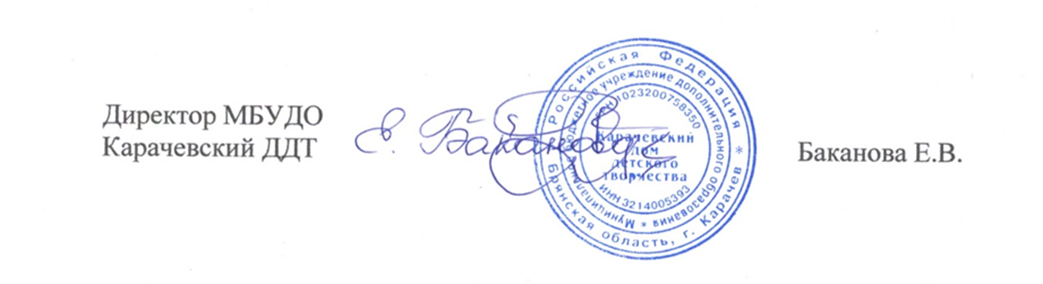 Численность / удельный вес численности педагогических работников, имеющих высшее образование, в общей численности педагогических работников19 / 82,6  %Численность / удельный вес численности педагогических работников, имеющих высшее образование педагогической направленности (профиля), в общей численности педагогических работников16 / 69,6 %Численность / удельный вес численности педагогических работников, имеющих среднее профессиональное образование, в общей численности педагогических работников4 /  17,4 %Численность / удельный вес численности педагогических работников, имеющих среднее профессиональное образование педагогической направленности (профиля), в общей численности педагогических работников4  /   17,4 %Численность / удельный вес численности педагогических работников, которым по результатам аттестации присвоена квалификационная категория в общей численности педагогических работников, в том числе: 21  /  96,2  %Высшая13  /  56,5  %Первая8 / 34,7  %Численность / удельный вес численности педагогических работников в общей численности педагогических работников,.педагогический стаж педагогический стаж работы которых составляет:До 5 лет1/4,3% Свыше 30 лет9 / 39,1  %Численность / удельный вес численности педагогических работников в общей численности педагогических работников в возрасте до 30 лет1 / 4,3 %Численность / удельный вес численности педагогических работников в общей численности педагогических работников в возрасте от 55 лет7 /  30,4 %Численность / удельный вес численности педагогических и административно-хозяйственных работников, прошедших за последние 5 лет повышение квалификации /профессиональную переподготовку по профилю педагогической деятельности. В общей численности педагогических и административно-хозяйственных работников24  /  82,8 %Численность /удельный вес численности специалистов. Обеспечивающих методическую деятельность образовательной организации в общей численности сотрудников образовательной организации1 / 4,3 %Количество публикаций, подготовленных педагогическими работниками образовательной организации66За 3 года66За отчетный период20Наличие в организации дополнительного образования системы психолого-педагогической поддержки одаренных детей. иных групп детей, требующих повышенного педагогического вниманияда№п/пМероприятия Участник Результат             Международные конкурсы            Международные конкурсы1Международный педагогический конкурс «Педагогика XXI века: опыт, достижения, методика». Номинация: «Рабочее и перспективное планирование» г. Москва 31.01.2021г. (всероссийский портал «Педагоги России»)Чурюкина Елена Михайловна Диплом № 0025586 ,I место2Международный конкурс «Гордость России» Брянск-Москва 21.02.2021г.  № приказа: 58-058 Ансамбль «Девчата», тв. объединение «Сольное пение», рук. Каширина Н.Ю. -Лауреат I степени3Международный конкурс «Гордость России» Брянск-Москва 21.02.2021г.  № приказа: 58-057 Ансамбль «Девчата» ,тв. объединение «Сольное пение», рук. Каширина Н.ЮГран-при4Международный конкурс «Гордость России» Брянск-Москва 21.02.2021г.  № приказа: 58-059Ансамбль «Радуга» ,тв. объединение «Сольное пение», рук. Каширина Н.ЮЛауреат I степени5Международный конкурс «Гордость России» Брянск-Москва 21.02.2021г.  № приказа: 58-032Иванина Ксения, тв. объединение «Роспись по дереву», рук. Беспалько О.И. Лауреат I степени             Всероссийские  конкурсы             Всероссийские  конкурсы1Всероссийский конкурс для детей и молодежи «Творческая инициатива», Диплом № 0025588 г. Москва 31.01.2021г. (всероссийский портал «Педагоги России»)Худякова Мария, Тв. объединение: «Алые паруса»Рук. Чурукина Е.М. номинация: «Презентация»  тв. работа «Виртуальное путешествие по Карачеву»,I место2Всероссийский конкурс «Я рисую Новый год» Приказ № 03/02-814 от 09.12.2020, Дата участия 01.02.2021.(Всероссийский центр гражданских и молодежных инициатив «Идея»)Лапатина Виктория,тв. объединение «Роспись по дереву» , рук. Беспалько О.И. Диплом II степени№  И – 684553Всероссийский конкурс «Я рисую Новый год» Приказ № 03/02-814 от 09.12.2020, Дата участия 01.02.2021.(Всероссийский центр гражданских и молодежных инициатив «Идея»)Кочановская Анна,тв. объединение «Роспись по дереву» , рук. Беспалько О.И.Диплом II степени №  И – 684544Всероссийский конкурс «Я рисую Новый год» Приказ № 03/02-814 от 09.12.2020, Дата участия 01.02.2021.(Всероссийский центр гражданских и молодежных инициатив «Идея»)Исакова Дарья,тв. объединение «Роспись по дереву» , рук. Беспалько О.И.Диплом II степени № И – 684535Всероссийский конкурс творческих работ, посвященных символу года "Комплименты для бычка"Всероссийский центр гражданских и молодежных инициатив "Идея",Пр. № 03/02-810 от 01. 12.2020 , ОренбургКозлова Дарья, тв. объединение «Русский стиль»,Рук. Анциферова Е.П.Диплом I степени№ И - 71181 6Всероссийский конкурс творческих работ, посвященных символу года "Комплименты для бычка"Всероссийский центр гражданских и молодежных инициатив "Идея",Пр. № 03/02-810 от 01. 12.2020 , ОренбургКозлова Мария ,тв. объединение «Русский стиль»,Рук. Анциферова Е.П.Диплом I степени№ И - 711817Всероссийский фестиваль творчества "Ах, как не хочется прощаться с зимой", номинация: "Творческая",  Всероссийский центр гражданских и молодежных инициатив "Идея",Пр. № 03/02-888 от 09. 22.2021 , ОренбургАкулова Полина,тв. объединение «Русский стиль»,Рук. Анциферова Е.П.Диплом I степени  № И - 798168Всероссийский фестиваль творчества "Ах, как не хочется прощаться с зимой", номинация: "Творческая",  Всероссийский центр гражданских и молодежных инициатив "Идея",Пр. № 03/02-888 от 09. 22.2021 , ОренбургКозырева Татьяна,тв. объединение «Русский стиль»,Рук. Анциферова Е.П.Диплом I степени  № И - 798179Всероссийский конкурс «Сюрприз для Деда Мороза»(Всероссийский центр гражданских и молодежных инициатив "Идея"Пр. № 03/02 – 824 от 17.12. 2020г. дата участия 19.012021.Шестаков Арсений, тв. объединение  «Фортепиано», рук. Бусаева А.А. Диплом  II степени № И – 6627010Всероссийский конкурс «Сюрприз для Деда Мороза»(Всероссийский центр гражданских и молодежных инициатив "Идея"Пр. № 03/02 – 824 от 17.12. 2020г. дата участия 19.012021.Пайко Валерия,тв. объединение  «Фортепиано», рук. Бусаева А.А. Диплом  II степени№ И – 66271 11Всероссийский конкурс «Сюрприз для Деда Мороза»(Всероссийский центр гражданских и молодежных инициатив "Идея"Пр. № 03/02 – 824 от 17.12. 2020г. дата участия 19.012021.Шабалинова Киратв. объединение  «Фортепиано», рук. Бусаева А.А. Диплом  II степени№ И – 6627412Всероссийский конкурс «Сюрприз для Деда Мороза»(Всероссийский центр гражданских и молодежных инициатив "Идея"Пр. № 03/02 – 824 от 17.12. 2020г. дата участия 19.012021.Бусаев Матвей, тв. объединение  «Фортепиано», рук. Бусаева А.А. Диплом  II степени№ И – 6627213Бусаев Иван, тв. объединение  «Фортепиано», рук. Бусаева А.А. Диплом  II степени№ И – 66269 14Бабаскина Леля, тв. объединение  «Фортепиано», рук. Бусаева А.А.Диплом  II степени№ И – 6627215III Всероссийский конкурс "Мое призвание - педагог" Номинация: творческая Всероссийский центр гражданских и молодежных инициатив "Идея" Приказ №  03/02 - 90 от 10.11.2021г. Дата участия: 17.12. 2021г. Анциферова Е. П. , педагог дополнительного образования.Диплом II степени№  И - 56816III Всероссийский конкурс "Мое призвание - педагог" Номинация: творческая Всероссийский центр гражданских и молодежных инициатив "Идея" Приказ №  03/02 - 90 от 10.11.2021г. Дата участия: 17.12. 2021г. Анциферова Е. П. , педагог дополнительного образования.Диплом I степени№  И - 569Межрегиональные конкурсыМежрегиональные конкурсы                   Областные конкурсы                    Областные конкурсы 1Профессиональный конкурс  педагогов дополнительного образования «Сердце отдаю детям», областной этап.апрель 2021года Каширина Наталья Юрьевна, педагог дополнительного образованияФиналист 2Региональный конкурс  инструментальной музыки «Родниковые наигрыши»Приказ департамента образования и науки Брянской обл. № 04 от 12.01.2021г.Шестаков Арсений, 8 лет, Творческое объединение «Фортепиано» ,Рук. Бусаева А.А.III  место 3Областной смотр самодеятельного художественного творчества  «Я вхожу в мир искусств» Приказ Департамента образования и науки Брянской области № 626  от 11.05.2021г. Ансамбль «Радуга», рук Каширина Н.Ю. Лауреат 4Областной смотр самодеятельного художественного творчества  «Я вхожу в мир искусств» Приказ Департамента образования и науки Брянской области № 626  от 11.05.2021г. Ансамбль «Девчата», рук. Каширина Н.Ю. Лауреат 5Областной общежанровый конкурс работников образования Брянской области Приказ департамента образования и науки Брянской области № 625 от 11. 05. 2021 г. Номинация: «Солисты» среди учреждений дополнительного образования Звонарева Светлана  Викторовна, педагог дополнительного образования, рук.объединения «Вокальная группа «Гармония» Лауреат II степени 6Областной общежанровый конкурс работников образования Брянской области Приказ департамента образования и науки Брянской области № 625 от 11. 05. 2021 г. Номинация : «Театральные коллективы» учреждений доп. образованияБусаева Анастасия Алексеевна,Доронина  Татьяна Геннадьевна Лауреат II степени7Региональный этап конкурса изобразительного искусства и художественно-прикладного творчества  «Свежий ветер» в рамках XXIIIмеждународного детского фестиваля «Девство без границ» Приказ департамента и науки Брянской области № 678 от 17.05. 2021 г. Прохорова Виктория, объединение  «Декоративный дизайн» , рук. Жукова Н.И. II место8Региональный этап конкурса изобразительного искусства и художественно-прикладного творчества  «Свежий ветер» в рамках XXIIIмеждународного детского фестиваля «Девство без границ» Приказ департамента и науки Брянской области № 678 от 17.05. 2021 г. Адамчик Анастасия, объединение  «Бисероткачество», рук. Кошкаревва Е.И. II место9Региональный этап конкурса изобразительного искусства и художественно-прикладного творчества  «Свежий ветер» в рамках XXIIIмеждународного детского фестиваля «Девство без границ» Приказ департамента и науки Брянской области № 678 от 17.05. 2021 г. Степин Артем, объединение «Чудеса творчества»,Рук. Кошкарева Е.И, II место10Областной конкурс «Вода Брянщины»Приказ департамента и науки Брянской области №  634 от 13. 05. 2021г. Номинация: «Голубое золото»Блохина Ксения, объединение «Веселая кисточка», рук. Гребенко В.Н. II место11Областной конкурс «Вода Брянщины»Приказ департамента и науки Брянской области №  634 от 13. 05. 2021г. Номинация: «Голубое золото»Козлова Эмилия, объединение «Русский стиль», рук. Анциферова Е.П.III место12Областная итоговая выставка декоративно-прикладного творчества "Волшебство детских рук" Приказ № 875 от 17.06.2021г. Дударев Максим, 11 лет,тв. объединение "Веселая кисточка", рук. Гребенко В.Н. II место 13Областная выставка декоративно - прикладного творчества "Ступеньки мастерства"Приказ № 876 от 17.06.2021г. Анциферова Е.П. , педагог дополнительного образования, рук.тв. объединения "Русский стиль"I место Муниципальные конкурсыМуниципальные конкурсыМуниципальные конкурсыРайонная выставка «Жизнь цвета радуги. Приказ РУО № 8  от 18.01.2021 года Районная выставка «Жизнь цвета радуги. Приказ РУО № 8  от 18.01.2021 года Районная выставка «Жизнь цвета радуги. Приказ РУО № 8  от 18.01.2021 года 1Номинация: «Сто чудес света» Куничева Вероника, 9 лет, творческое объединение «Веселая кисточка», рук. Гребенко В.Н. II место2Щетинин Максим, 7 лет, творческое объединение «НТМ», рук. Чурюкина Е.М.II место3Акулова Полина, 10 лет, творческое объединение: «Русский стиль»,Рук. Анциферова Е.П.III  место4Номинация: «Остановись мгновенье»Дударев Максим, 12 лет, творческое объединение «Веселая кисточка», рук. Гребенко В.Н.II место5Марченков Тимур, 11 лет, творческое объединение «Веселая кисточка», рук. Гребенко В.Н.III  место6Номинация: «В объективе человек»Лукашова Злата, 11 лет, творческое объединение «Веселая кисточка», рук. Гребенко В.Н.I место7Худякова Мария, 11 лет, творческое объединение «Лидер», рук. Чурюкина Е.М.II местоТематическая выставка «Бумажная вселенная»,  районный этап  Приказ № 05 от 14.01.2021г.Тематическая выставка «Бумажная вселенная»,  районный этап  Приказ № 05 от 14.01.2021г.Тематическая выставка «Бумажная вселенная»,  районный этап  Приказ № 05 от 14.01.2021г.1Номинация: «Бумагопластика»Прохорова Виктория, 15 лет, творческое объединение: «Декоративный дизайн», рук. Жукова Н.Н.  I   место 2Номинация: «Бумагопластика»Савина София , 9 лет, творческое объединение: Рук. Беспалько О.И. II место 3Номинация: «Аппликация»Коллективная работа, 4-5 кл., творческое объединение: «Игрушка-самоделка», рук. Каомес Т.В. I   место4Номинация: «Аппликация»Гуцев Владислав, 8 лет, творческое объединение: «Игрушка-самоделка», рук. Каомес Т.В.II место 5Номинация: «Паперкрафт»Худякова Мария, 12 лет, объединение «Алые паруса» ,Рук. Чурюкина Е.М.I   место6Педагогические работники Черкасова Ирина Александровна,Педагог дополнительного образования, рук.тв. объединения «Волшебная ниточка» II местоРайонная выставка декоративно-прикладного творчества «Зимняя сказка»	Приказ РУО № 20 от 22.01.2021 г.Районная выставка декоративно-прикладного творчества «Зимняя сказка»	Приказ РУО № 20 от 22.01.2021 г.Районная выставка декоративно-прикладного творчества «Зимняя сказка»	Приказ РУО № 20 от 22.01.2021 г.1Номинация: «Художественно-изобразительное творчество»СошенковаАрианна, 7 лет, творческое объединение: «Веселые краски» , рук. Шичкина М. М. III место 2Оськин Станислав, 11 лет, творческое объединение: «Веселая кисточка», рук. Гребенко В.Н.  I место3Прохорова Полина, 11 лет, тв. объединение: «Веселая кисточка», рук. Гребенко В.Н.  II место 4Ермаков Максим, 11 лет, Тв. объединение: «Веселые краски» , рук. Шичкина М. М.III место5Номинация: «Новогодние открытки» Коллекция работ учащихся, творческое объединение: «Умелые руки», рук. Беспалько О.И. II место 6Стешков Кирилл, 8 лет, творческое объединение:  «Выжигание», рук. Рассказова О.Н.I место7Морозова Ангелина, 13 лет, Творческое объединение: «Декоративный дизайн», рук. Жукова Н.И.I место7Номинация: «Прикладное творчество» Коллектив учащихся, творческое объединение: «Клубок и фантазия», рук. Дмитрюха Т.И.II место8Козырев Татьяна, 10 лет, Творческое объединение: «Русский стиль», рук. Анциферова Е.П.II место9Марченкова Елизавета, Передельская Арина, 10 лет, творческое объединение: «Декоративный дизайн» , рук. Жукова Н.И.III место10Номинация: «Тематическая композиция»Коллективная работа, 10лет, творческое объединение: «НТМ», рук. Чурюкина Е.М. III место11Номинация: «Техническое творчество»Листратов Тимофей, 9 лет, Творческое объединение: «Модельное конструирование», рук. Рассказова О.Н.I место12Прохорова Виктория, 15 лет, творческое объединение: «Декоративный дизайн», рук. Жукова Н.И.I место13Номинация: «Новогодняя ель» Коллективная работа учащихся, 9-12 лет,творческое объединение: «Выжмигание»I место14Номинация: «Символ года» Козлова Дарья, 8 лет, творческое объединение: «Русский стиль», рук. Анциферова Е.П.I место14Шмелева Валерия, 8 лет, творческое объединение: «Бисероткачество», рук. Кошкарева Е.И.II место16Точилин Илья, 10 лет, творческое объединение: «Выжигание», рук. Рассказова О.Н.III место17Гаврикова Вера, 13 лет, творческое объединение: «Игрушка-самоделка», рук. Рассказова О.Н.I место18Педагогические работникиНоминация: «Вязание»,Дмитрюха Т.И., педагог дополнительного образования, рук.творческого объединения: «Клубок и фантазия».II место19Номинация: Изделия из текстиля»Жукова Н..И., педагог дополнительного образования, рук.творческого объединения «Декоративный дизайн»I местоРайонный конкурс исследовательских работ «Восьмое чудо света» Приказ РУО № 134 от 19. 04. 2021 г.Районный конкурс исследовательских работ «Восьмое чудо света» Приказ РУО № 134 от 19. 04. 2021 г.Районный конкурс исследовательских работ «Восьмое чудо света» Приказ РУО № 134 от 19. 04. 2021 г.1Декоративно прикладное творчество, творческие проекты,  7-10 летИванина Алина,  объединение «Чудо соломка» Рук. Рассказова О.Н.I место2Декоративно прикладное творчество, творческие проекты,  14-18 летЧеркасова Мария, объединение «Роспись по дереву», рук. Беспалько О.И.I место3Декоративно прикладное творчество, творческие проекты,  14-18 летШабалинова Кира, объединение «Веселая кисточка», рук. Гребенко В.Н. II место4Прохорова Виктория, объединение «Декоративный дизайн» , рук. Жукова Н.И.III местоРайонный смотр самодеятельного художественного творчества «Я вхожу в мир искусств»Приказ РУО № 166 от 14 мая 2021 годаРайонный смотр самодеятельного художественного творчества «Я вхожу в мир искусств»Приказ РУО № 166 от 14 мая 2021 годаРайонный смотр самодеятельного художественного творчества «Я вхожу в мир искусств»Приказ РУО № 166 от 14 мая 2021 года1.Ансамбль « Радуга», рук. Каширина Н.Ю. Диплом Лауреата 2Ансамбль «Девчата», рук. Каширина Н.Ю.Диплом Лауреата3Вокальная группа «Гармония» Солист: Амосов МатвейРук. Звонарева С.В.Диплом 2 степени 4Вокальная группа «Гармония» Солист: Корнеева ВкторияРук. Звонарева С.В.Диплом Лауреата5Оркестр «Карачевский сувенир», Литературно-музыкальная композиция,рук.: Балалаева С.А. Бусаева  А.А. Диплом Лауреата6Оркестр «Карачевский сувенир» ,Пр-е: «HavaNagila» рук.: Балалаева С.А.,БусаеваА.А.Диплом ЛауреатаРайонная итоговая выставка декоративно прикладного творчества «Волшебство детских рук»  Приказ РУО № 157 от 15.05.2020г.Районная итоговая выставка декоративно прикладного творчества «Волшебство детских рук»  Приказ РУО № 157 от 15.05.2020г.Районная итоговая выставка декоративно прикладного творчества «Волшебство детских рук»  Приказ РУО № 157 от 15.05.2020г.1Номинация : Живопись, графика, роспись по стеклу 5-8 лет Бобырь София , 8 лет , объединений «Веселая кисточка» I место 2Коллективная работа. Объединение «НТМ» ,рук. Чурюкина Е.М.II место 3Николаева Виктория, 7 лет, объединение «Веселые краски», рук. Шичкина М.М.II место4Браткова Дарья , 7 лет, объединение «Веселая кисточка»
 рук. Гребенко В.Н. III место5Номинация : Живопись, графика, роспись по стеклу.  8-12  летДударев Максим, 11 лет , объединение «Веселая кисточка», рук. Гребенко В.Н.  I место6Бабаскина Лада, 11 лет, объединение «Веселая кисточка», рук. Гребенко В.Н.  II место7Костюкова Втиктория,  8 лет, объединение «Веселые краски», рук. Шичкина М.М.II место8Телешова Маргарита, 8 лет, Объединение  «ИЗИ» Рук. Беспалько О.И.III место9Веников Владислав, 8 лет, Объединение  «ИЗИ» Рук. Беспалько О.И.III место10Номинация : Живопись, графика, роспись по стеклу.  13-18   летЧеркасова Мария, 17 лет, Объединение  «Роспись по дереву» Рук. Беспалько О.И.I место11Шабалинова Кира, 15 лет , объединение «Веселая кисточка», рук. Гребенко В.Н.  II место12Номинация:  «Работа с пластическими материалами»5-7 лет  Ильющенкова Кристина,  5 лет, объединение «Мир красок» , рук. Анциферова Е.П.I место13Кресниковская Стефания, 5 лет, объединение «Мир красок» , рук. Анциферова Е.П.II место14Ковальчук Полина, 5 лет, объединение «Мир красок» , рук. Анциферова Е.П.III место15Ицина Алиса , 5 лет , объединение «Мир красок» , рук. Анциферова Е.П.III место16Номинация:  «Работа с пластическими материалами»5-7 лет  Исакова Дарья, 8 лет,  объединение «ИЗО» ,Рук. Беспалько О.И.I место17Шмелева Валерия , 9 лет, объединение «Чудеса творчества», рук. Кошкарева Е.И,  II место18Лысак Иван , 9 лет ,объединение «Чудеса творчества», рук. Кошкарева Е.И,  II место19Степин Артем,  9 лет, объединение «Чудеса творчества», рук. Кошкарева Е.И,  III место20Новикова Алина , 10 лет, объединение «ИЗО» ,Рук. Беспалько О.И.III место21Номинация: «Художественная вышивка» 5-7 лет. Сошенкова Арина, 7 лет, объединение «Бисероткачество», рук. Кошкарева Е.ИII место22Номинация: «Художественная вышивка» 8 – 12  лет.Жирикова Вероника, 8 лет, объединение «Бисероткачество», рук. Кошкарева Е.ИI место23Колбасова Виктория, объединение «Чудеса творчества», рук. Кошкарева Е.И,  I место24Петунина Вероника, 10 лет, объединение «Бисероткачество», рук. Кошкарева Е.ИII место25Номинация: «Художественная вышивка» 13- 18   лет.Алексашина Ангелина , 13 лет , объединение «Бисероткачество», рук. Кошкарева Е.ИI место26Номинация: «Работа с нитью» 5-7 лет СошенковаАрианна , 7 лет, объединение  «НТМ» , рук. Чурюкина Е.М.I место26Гребенко Савелий, 7 лет, объединение  «НТМ» , рук. Жукова Н.И,II место28Номинация: «Работа с нитью» 8 -12  летПаульс Анастасия, 9 лет, объединение «Клубок и фантазия», рук. Дмитрюха Т.И.I место29Клецова Александра, 11 лет, объединение «Клубок и фантазия», рук. Дмитрюха Т.И.II место30Орлова Анастасия, 11 лет, объединение «Клубок и фантазия», рук. Дмитрюха Т.И.III место31Номинация: «Работа с нитью» 13 – 18  летПереверзева Василиса, 13 лет, объединение «Клубок и фантазия», рук. Дмитрюха Т.И.III место32Прхорова Виктория, 15 лет, объединение «Декоративный дизайн» , рук. Жукова Н.И, III место33Номинация : «Художественная обработка древесины»5-7 лет, Рассказова Анастасия, 7 лет, объединение «Выжигание», рук. Рассказова О.Н. I место34Номинация : «Художественная обработка древесины»8 -12  лет,Паршиков Вячеслав, 11 лет, объединение «Выжигание», рук. Рассказова О.Н.I место35Марусов Арсений, 11 лет, объединение «Выжигание», рук. Рассказова О.Н. II место36Жуков Ярослав, 8 лет, объединение «Выжигание», рук. Рассказова О.Н.II место37Номинация : «Работы из ткани»8-12 летАкулова Полина,  9 лет, объединение «Русский стиль», рук. Анциферова Е.П. I место38Плюгина Дарья, 11 лет, объединение «Игрушка-самоделка» , рук. Камес Т.В, I место39Козловский Давид, 11 лет, объединение «Игрушка-самоделка» , рук. Камес Т.В,II место40Шабалинова Кира, 15 лет, объединение «Русский стиль», рук. Анциферова Е.П.I место41Номинация: «Работы из фоамирана, кожи, фетра, фелтинг» Козырева Татьяна ,  11 лет, объединение «Русский стиль», рук. Анциферова Е.П.I место42Плюгина Валерия, 11 лет, объединение «Русский стиль», рук. Анциферова Е.П.II место43Иванова Карина, 9 лет, объединение «Волшебная ниточка», рук. Чркасова И.А,III место44Номинация: «Работы из фоамирана, кожи, фетра, фелтинг»Первушова Валерия, 13 лет, объединение «Волшебная ниточка», рук. Чркасова И.А,III местоКонкурс творческих работ педагогических работников образовательных учреждений района «Ступеньки мастерства», в рамках итоговой выставки . Приказ РУО № 150 от 29.04.2021г. Конкурс творческих работ педагогических работников образовательных учреждений района «Ступеньки мастерства», в рамках итоговой выставки . Приказ РУО № 150 от 29.04.2021г. Конкурс творческих работ педагогических работников образовательных учреждений района «Ступеньки мастерства», в рамках итоговой выставки . Приказ РУО № 150 от 29.04.2021г. 1Номинация: «работа с нитью» Черкасова И.А., педагог  доп. образования, рук.тв. объединения «Волшебная ниточка» II место 2Жукова Н.И., педагог  доп. образования, рук.тв. объединения «Декоративный дизайн»III место 3Номинация: «Художественная вышивка, ткачество»Кошкарева Е. И., педагог  доп. образования, рук.тв. объединения «Декоративный дизайн»II место 4Номинация: «Работы из фоаминрана, фетра, «фелтинг» Анциферова Е.П., педагог  доп. образования, рук.тв. объединения «Русский стиль»I место 5Номинация: «изобразительное искусство» Анциферова Е.П., педагог  доп. образования, рук.тв. объединения «Русский стиль»I местоМуниципальный  конкурс проектных и исследовательских работ "На крыльях буревестника"Муниципальный  конкурс проектных и исследовательских работ "На крыльях буревестника"Муниципальный  конкурс проектных и исследовательских работ "На крыльях буревестника"1Муниципальный  конкурс проектных и исследовательских работ "На крыльях буревестника"Декабрь 2021г.Гозылева Дарья, объединение "Декоративный дизайн" Рук. Жукова Н.И. Диплом I степени2Муниципальный  конкурс проектных и исследовательских работ "На крыльях буревестника"Декабрь 2021г.Жуков Ярослав, объединение "Начальное техническое моделирование" Рук. Жукова Н.И.Диплом II степени3Муниципальный  конкурс проектных и исследовательских работ "На крыльях буревестника"Декабрь 2021г.Кошкарева София, объединение "Декоративный дизайн" Рук. Жукова Н.И.Диплом II степени4Муниципальный  конкурс проектных и исследовательских работ "На крыльях буревестника"Декабрь 2021г.Юркова Ангелин, объединение «Волшебная ниточка», программа «Букет рукоделий ,рук. Черкасова И.А, Диплом IIIстепени5Муниципальный  конкурс проектных и исследовательских работ "На крыльях буревестника"Декабрь 2021г.Карабанова Алена, объединение «Волшебная ниточка», программа «Букет рукоделий ,рук. Черкасова И.А,Диплом IIIстепениРайонная тематическая выставка «Осенняя фантазия»Приказ РУО №275 от 23.11.2020г.Районная тематическая выставка «Осенняя фантазия»Приказ РУО №275 от 23.11.2020г.Районная тематическая выставка «Осенняя фантазия»Приказ РУО №275 от 23.11.2020г.1Номинация: декоративно-прикладное творчество5-7 лет Коллекция работ: «Каменная сказка», 7 лет,  объединение «Декоративный дизайн» , рук. Жукова Н.И. I место 2Полякова Злата, 7 лет,  объединение «Декоративный дизайн» , рук. Жукова Н.И. III место 3Номинация: декоративно-прикладное творчество8-11  летВеклич София, 8 лет, объединение  «Умелые руки», рук. Беспалько О. И. I место4Фролов Артем , 9 лет, объединение  «Умелые руки», рук. Беспалько О. И.III место5Номинация: «художественная флористика» 8-12 летКлецова Александра, 12 лет, объединение «Клубок и фантазия» , рук. Дмитрюха Т.И.II место6Номинация: «фитодизайн»8-12 летПлюгина Дарья, 11 лет, объединение «Игрушка-самоделка», рук. Кармес Т.В.II место7Номинация: «Изобразительное исккусство»5-7 летНиколаева Виктория, 8 лет, Объединение «ИЗО» ,Рук. Беспалько О.И.I место9Маслова Дарья, 7 лет, Объединение «ИЗО» ,Рук. Беспалько О.И.II место10Лагутенко Александр, 8 лет, Объединение «ИЗО» ,Рук. Беспалько О.И.III место11Номинация: «Изобразительное исккусство»8-12 летПердельский Вячеслав, 10 лет, объединение «Юный художник», рук. Гребенко В.Н. II место12Номинация: «Изобразительное исккусство»13-17 летБабаскина Лада, 13 лет, объединение «Юный художник», рук. Гребенко В.Н.I место13Голенкова Полина, 13 лет, объединение «Юный художник», рук. Гребенко В.Н.II место14Творческие работы педагогов Жукова Н.И. , рук.объединения «Декоративный дизайн»  I место№п/пФ.И.О.педагогов дополнительного образованияНаименование программ№п/пФ.И.О.педагогов дополнительного образованияНаименование программКол-во часов по программеСрок реализации программыВозраст обучающихся1Анциферова ЕленаПетровна «От истоков до модерна» (авторская )Кол.мест в гр. – до 12544(136,204, 204)37-152Балалаева Светлана Анатольевна «Удивительный мир гитары»(авторская)Кол.мест -16 204(68, 68,68)310-173 Беспалько Ольга Ивановна  «Роспись по дереву» (авторская,)Кол.мест в гр. – до 12612(204,204, 204)310-154Беспалько Ольга Ивановна  «Изобразительное искусство» (модифицированная по программе Неменского  Б.М.)Кол.мест в гр. – до 12408(136,136, 136    37-115Беспалько Ольга Ивановна  «Умелые руки» (авторская)Кол.мест в гр. – до 15432 (136,136, 136)      37-106Бусаева Анастасия Алексеевна«Обучение игре на фортепиано»(модифицированная) (индивид)204(68, 68,68) 36-177Гребенко Валентина Николаевна «Юный художник» (авторская )Кол.мест в гр. – до 12476(136,136, 204)36-138Григорян Ануш Гамлетовна «Театр на английском»(Модифицированная) 272(136,136)26-99Дмитрюха Тамара Ивановна «Клубок и фантазия» (авторская,)Кол.мест в гр. – до 12476(136,136, 204)39-1510Доронина Татьяна Геннадьевна«Журналистика» (авторская,)Кол.мест в гр. – до 12 408(204, 204)214-1711Доронина Татьяна Геннадьевна«Добрый мир детей» (Модифицированная)Кол.мест в гр. – до 1213615-712Доронина Татьяна Геннадьевна«Азбука православной культуры»(модифицированная) Кол.мест в гр. – до 12476 (136,136, 204)38-1613Жарикова Людмила Ивановна«Кукольный театр» Модифицированная Кол.мест в гр. – до 12340(136, 204)27-1114Жукова Наталья Ивановна «Декоративный дизайн» (авторская,)Кол.мест в гр. – до 12816(136,136,136, 204, 204)59-1515Жукова Наталья Ивановна «Начальное техническое моделирование»  (модифицированная)Кол.мест в гр. – до 12340(136, 204)27-916Кармес Татьяна Владимировна «Игрушка-самоделка»(авторская,)Кол.мест в гр. – до 12360 (136, 204)27-1117Каширина Наталья Юрьевна «Сольное пение» (модифицированная)Индивидуальные занятия 204(68, 68,68)36-1718Кошкарева Елена Ивановна «Бисероткачество» (авторская)Кол.мест в гр. – до 1220417-1419Кошкарева Елена Ивановна «Чудеса творчества»(заимст., автор Чуева М.Е./ 3 г)Кол.мест в гр. – до 1213617-1420Куксина Мария Михайловна «Экологическое краеведение» (заимств., авт. Носова Г.А.)Кол.мест в гр.: 8-10612(204,204,204)36-1421Козлова Екатерина Борисовна  «Шахматы, шашки» (авторская,)Кол.мест в гр. – до 14204(102,102)27-1222Новикова Елена Николаевна «Развитие речи у детей дошкольного возраста» (авторская) (индивидуально)6814-1223Полякова Таисия Николаевна «Природа и мы» (модифицированная,)Кол.мест в гр. – до 1213617-824Рассказова Оксана Николаевна «Модельное конструирование» (модифицированная)Кол.мест в гр. – до 8272   (136,136)28-1425Рассказова Оксана Николаевна «Выжигание» (модифицированная)Кол.мест в гр. – до 8476(136,136, 204)38-1426Черкасова Ирина Александровна«Букет рукоделий» (авторская)Кол.мест в гр. – до 12476 (136,136, 204)37-1427Черников Никита Сергеевич«От упражнения к спектаклю»(модифицированная., по программе  М.Н. Игнашовой)Кол.мест в гр. – до 12476 (136,136, 204)310-1428Чурюкина Елена Михайловна «Вершины успеха» (авторская)Кол.мест в гр. –  10-1572(136,136)410-17Чурюкина Елена Михайловна Начальное техническое моделирование» (модифицированная)Кол.мест в гр. – до 12272(136,136)27-1529Архипова Ирина Викторовна «Спортивное ориентирование» (модифицированная)Кол.мест в гр. – 15544(136,136,136,136)48-17№п/пФ.И.О.педагогов дополнительного образованияНаименование программ№п/пФ.И.О.педагогов дополнительного образованияНаименование программКол-во часов по программеСрок реализации программыВозраст обучающихся1Гребенко Валентина Николаевна «Мир красок» (модифицированная) (плптно)6815-6 2Григорян Ануш Гамлетовна «Занимательный английский»(авторская) (платно)136(68,68)25-73Жарикова Людмила Ивановна«Читайка» (модифицированная)(платно)6815-6Жарикова Людмила Ивановна «Занимательная математика» (авторская, Поляков Т.Н.) (платно)6815-64Жукова Наталья Ивановна«Развивайка» (авторская) (платно)        170(68,68, 34)15-6   5Жукова Наталья Ивановна«Читалочка» (авторская) (платно) «Занимательная математика»(авторская,Поляков Т.Н.) (платно)136(68,68)136(68,68)225-6   5-66Полякова Таисия Николаевна «Занимательная математика»(авторская,)(платно)6815-67Полякова Таисия Николаевна «АБВГДЕЙКа» (модифицированная, по программам:И.С. Кузина «АБВГДЕЙКа», М.В. Шаронова "Развивайка") (платно)136(68,68)25-6№ п/пСроки проведенияПланируемые мероприятия1. 01.09-06.09Неделя открытых дверей2.04.09.-10.09.Выставка по школам3.15.08. Участие в мероприятиях празднования Дня города4.01.09 -13.09Организационные мероприятия на начало учебного года, записьв творческих объединений  5.Сентябрь Участие в районном мероприятии «Мехедовские чтения»621 Октября -22 НоябряРайонная выставка  «Осенняя фантазия» 5Осенние каникулыДДТМероприятия по планам работы п.д.о.( экскурсии на природу, в краеведческий музей, и др.)7НоябрьУчастие в районном конкурсе чтецов8.27.12.2021-04.01.2022Новогодние утренники 916.12.2021-30.01. 2022Районная тематическая выставка ДПИ «Зимняя сказка»10Зимние каникулыМероприятия по планам работы п.д.о., новогодние мероприятия. Работа выставки «Зимняя сказка»11.08.01-15.01.2021Рождественские концерты в ДДТ ,при Воскресных школах города12.ФевральУчастие в районном конкурсе патриотической песни13МартМероприятия, посвященные дню 8–го Марта!1406.03. 2021Детская игровая площадка,выставка-ярмарка на городском празднике «Проводы русской зимы»15МартОбластной фестиваль детских театральных коллективов «Театральный калейдоскоп»(участие театральной студии)16АпрельУчастие в районном смотре художественной самодеятельности «Я вхожу в мир искусств»1518 Марта – 30 Апреля 2021Итоговая районная выставка декоративно-прикладного и технического творчества «Волшебство детских рук»16Март  2021Районный конкурс творческих и исследовательских проектов «Восьмое чудо света»1722.04.2021Отчетный концерт ДДТ18 09.05.2021, 01.06.2021Конкурсы рисунков на асфальте19В течение годаУчастие в конкурсных мероприятиях различного уровня20В течение годаАвторские выставки педагогов, учащихся ДДТ, 21Во время летних  каникул Проведение конкурсно-игровых программ и праздничных мероприятий при м/ц, работа летнего оздоровительного лагеря с дневным пребыванием№ п/пНаименование мероприятийСроки проведенияОтветственные1Неделя открытых дверей1 -6 СентябряЖукова Н.И..2Выездные выставки в школы. Организация работы творческих объединений ДДТ. 6 – 9 СентябряЖукова Н..Анциферова Е.П.3Заключение договоров о совместной работе и учреждений социума.Сентябрь Анциферова Е.П.4Сбор-старт  «Радуга интересных дел»Квест-игра «Моя организация»ОктябрьЧурюкина Е.М.5Районная выставка из природного и бросового материала «Осенняя фантазия»21 Октябрь – 22 НоябряЖукова Н.И.6Фотоконкурс «Жизнь цвета радуги»Ноябрь-декабрьЧурюкина Е.М.7Районный конкурс чтецовНоябрьЖукова Н.И.8Межрайонный фестиваль  «Родина моя»Ноябрь Методист Чурюкина Е.М.9Новогодние и рождественские утренники для детей:- с ограниченными возможностями  -социально-незащищенных категорий- детей района и по месту жительстваДекабрь-январьЖукова Н.И.10Новогодняя акция «Подарок городу»ДекабрьЖукова Н.И.11Районная выставка «Зимняя сказка»16 Декабря – 30 ЯнваряЖукова Н.И.12Муниципальный этап конкурсов  Международного фестиваля  «Детство без границ», районный этап.Январь - февраль ЧурюкинаЕ.М. Анциферова Е.П.13Конкурс для старшеклассников «Лидер 21 века»ФевральЧурюкина Е.М.14Конкурс социальных проектов «Я - гражданин России»МартЧурюкина Е.М.15.Итоговая выставка декоративно-прикладного и технического творчества «Волшебство детских рук».18 Марта – 30 АпреляЖукова Н.И.16Районный конкурс творческих и исследовательских проектов «Восьмое чудо света»Апрель Анциферова Е.П.Чурюкина Е.М.17Смотр художественной самодеятельностиАпрельЖукова Н.И.18Конкурс детской и пионерской песни«Орлята учатся летать»АпрельМетодист Чурюкина Е.М.19Фестиваль собирает друзей «Планета детства»МайМетодист Чурюкина Е.М.20Конкурс рисунков на асфальте 9 мая, 1 июняЖукова Н.И.№ п/пСроки проведенияНаименование мероприятия1с 01.09.2021 по 06.09.2021Неделя открытых дверей.Экскурсии, консультации2Сентябрь Совместная работа педагогов, администрации ДДТ и родителей по оказанию  помощи учащимся в выборе занятий по интересам3октябрьРодительские собрания: «Организация учено-воспитательного процесса в образовательном учреждении 2021-22 уч. году. Режим труда и учебы».4Октябрь- ноябрьЯнварьАпрельПосещение районных выставок-	«Осенняя фантазия»-	«Зимняя сказка»-	«Волшебство детских рук»5Осенние каникулы03.01.2021в течение годаАпрель Воспитательные мероприятия, викторины, квесты, мастер-классы- «Осенины» (праздник по народному календарю в творческих объединениях)-	Новогодние мероприятия в творческих объединениях-	Праздничные концерты (мероприятия)-	Отчетный концерт6декабрьРодительское собрание: «Внимание: дети и Соцсети»7В течение года«Круглый стол для родителей» (в формате онлайн-конференции)Индивидуальные беседы в кружках.8В течение годаОткрытые занятия для родителей6Май Родительское собрание: «На контроле здоровье детей»(в т.ч. организация летнего отдыха детейАвгуст-сентябрьАнкетирование родителей:-	изучение запросов родителей-	выявление степени удовлетворенности                        качеством образования в УДО7Сентябрь, апрельУчастие в проведении общешкольныхродительских собраний№Мастер - классыДата -  времяОтветственные1.Мастер – класс «Простые чудеса своими руками».Работа с бумагой. Закладка для учебника. 01.09.2021г.Рассказова О.Н.2Мастер – класс «Раз  -петелька, два - петелька».Вязание крючком. (МК по направлению деятельности) 01.09.2021г.Дмитрюха Т..И.3Мастер – класс «Волшебный бисер».Бисероплетение. Бисероткачество (МК по направлению деятельности)02.09.2021г.Кошкарева Е.И.,Черкасова И.А.4Мастер – класс «Веселая кисточка».Изобразительное искусство 02.09.2021г.Гребенко В.Н. 5Мастер – класс «Волшебная ниточка».Макраме  (МК по направлению деятельности)03.09.2021г.Черкасова И.А.6Мастер – класс «Удивительные узоры».Народная роспись  (МК по направлению деятельности)03.09.2021г.Беспалько О.И.7Мастер – класс «Игрушка-самоделка».Изготовление игрушки-сувенира из подручных средств (МК по направлению деятельности)04.09.2021г.Кармес Т.В.8Мастер – класс «Мастерилка».Работа с бумагой и картном (МК по направлению деятельности, НТМ)06.09.2021г.Чурюкина Е.М.9Мастер – класс «Механическая игрушка».  (МК по направлению деятельности, НТМ)06.09.2021г.Жукова Н.И.10Мастер – класс «На ткани узоры игла создает».  (МК по направлению деятельности, вышивка)07.09.21г.Анциферова Е.П.11Мастер – класс «Волшебные краски».  (МК по направлению деятельности, ИЗО)07.09.2021г.Беспалько О.И.12Мастер – класс «Кукольный театр».  (МК по направлению деятельности, ИЗО)09.09.2021г.Жарикова Л.И.13Мастер-класс «У каждой ноты дверь своя», посвящен международному дню музыки 01.10.2021г. Балалаева С.А.14Мастер – класс «Букет из осенних листьев». Бумагопластика. 07.11.2021г. Жукова Н.И.15Мастер – класс «Осень - дивная пора». Природный материал.13.11.2021г.Крмес Т.В.16Мастер-класс «Подарок для мамы».Бисер19.11.2021г.Кошкарева Е.И.Мастер – класс «Игрушка своими руками».01.12.2021Рассказова О.Н.Мастер – класс «Подарок на городскую елку»03.12.2021г. Педагоги ДДТ 18Мастерская Снегурочки «Снежинки-пушинки» 07. 12.2021гДмитрюха Т.И.19Мастер – класс «Новогодние фонарики» 13.12.2021г. Чурюкина Е.М.20Мастер – класс «Зимние пейзажи». Декупаж. 17.12.2021г. Беспалько О.И.21Мастер – класс «Рождественский Ангел». 24.12.2021г. Рассказова О.Н.Гребенко В.Н.22Мастер – класс «Елочная игрушка». Трыковская СОШ 24.12.2021г.Кармес Т.В.23.Мастер – класс «Сувенир в подарок защитнику Отечества». Технология изготовления объемных элементов композиции из картона 09.02.2021г. Кармес Т.В.Жукова Н.И.24.25Мастер-класс «Любимой маме». Работа с гофрированной бумагой02.03.202 г. 02.03.2021г.КармесТ.В.Чурюкина Е.М.26.Мастер – класс «Сувенир в подарок маме»Технологии работы с текстильными материалами. Изготовление корзиночки с цветами.04.03.2021г.Дмитрюха Т.И.   27.«Пасхоальний сувенир». Работа с текстилем. 05.04.2021г. Кармес Т.В.28.Тексатильная кукла «Пасха». Работа с ткань. 09.04.2021г.Анциферова ЕП.2930Мастер – класс поздравительная открытка  «С Днем Победы» Комбинированная работа.  Работа с бумагой и фоамираном.19 04.2021г. 21.04. 2021гЖукова Н.И.Чурюкина Е.М.31.Мастер - класс «Гергивская ленточка».04.05.2021г. Черкасова И.А.